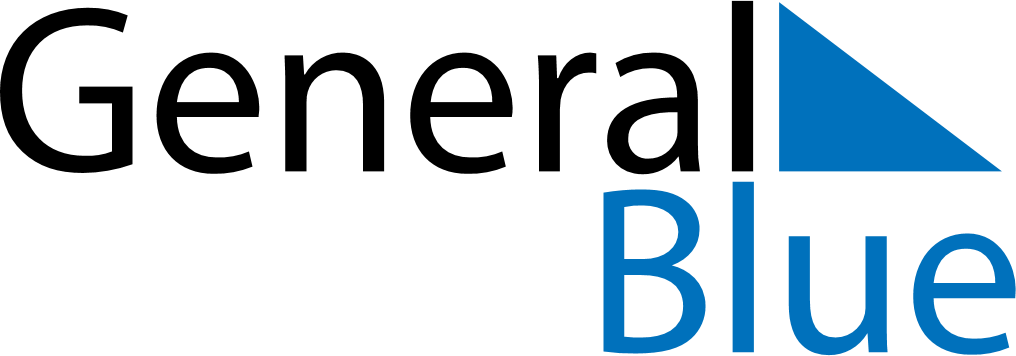 December 2022December 2022December 2022VietnamVietnamSUNMONTUEWEDTHUFRISAT123456789101112131415161718192021222324National Defence Day25262728293031